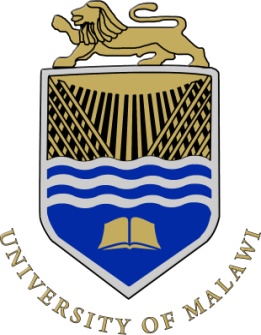 Department of Medical Laboratory Sciences     University of Malawi      College of MedicineDepartment of Medical Laboratory Sciences     University of Malawi      College of MedicineRegistration form for  Method Validation Workshop Registration form for  Method Validation Workshop EITHER TYPE IN THE SHADED AREAS OR PRINT THE FORM OUT AND COMPLETE IN BLACK INKEITHER TYPE IN THE SHADED AREAS OR PRINT THE FORM OUT AND COMPLETE IN BLACK INKPlease complete all sectionsPlease complete all sectionsPERSONAL DETAILSPERSONAL DETAILSSurname/Family Name Title:	Mr	Mrs	Ms	   OtherAll other Names)Gender: Male      FemaleNationality (if dual give both)Country of birth: Correspondence  address (please write clearly if faxing)Country:   Correspondence  address (please write clearly if faxing)Country:   Preferred Telephone:   Additional Telephone:  Fax:   Preferred e-mail:    Additional e-mail:    Preferred Telephone:   Additional Telephone:  Fax:   Preferred e-mail:    Additional e-mail:    COURSE DATE:COURSE DATE:Workshop Date Applying For:  Workshop Date Applying For:  EDUCATION/TRAINING BACKGROUNDEDUCATION/TRAINING BACKGROUNDQualification (s)    Qualification (s)    Prior Method validation experience?: Yes        Organisation:--------------------- When:-------------------------Prior Method validation experience?: Yes        Organisation:--------------------- When:-------------------------Current Job Title and  Responsibilities Current Job Title and  Responsibilities Previous Jobs and Responsibilities   Previous Jobs and Responsibilities   FEE PAYMENTFEE PAYMENTWho is paying for your  Course FeeIf paying by check, please make cheque out to Research Support CentreWho is paying for your  Course FeeIf paying by check, please make cheque out to Research Support CentreFURTHER INFORMATIONFURTHER INFORMATIONHow did you learn about the Workshop ?Advertisement                        College of Medicine Website                                   Event                    Name of event ----------------------------------------------------                       Staff Member        Name---------------------------------------------------------------                   Other                      Specify--------------------------------------------------------------How did you learn about the Workshop ?Advertisement                        College of Medicine Website                                   Event                    Name of event ----------------------------------------------------                       Staff Member        Name---------------------------------------------------------------                   Other                      Specify-------------------------------------------------------------- COURSE EXPECTATIONSWhat are your expectations for the workshop ? Please find the account details below;The account details are as follows:-Bank Name       : NBS BankAccount Name  : Com -Research Support CentreAccount Number: 14356274Branch Name     : Ginnery CornerSWIFT CODE for our bank is NBSTMWMW COURSE EXPECTATIONSWhat are your expectations for the workshop ? Please find the account details below;The account details are as follows:-Bank Name       : NBS BankAccount Name  : Com -Research Support CentreAccount Number: 14356274Branch Name     : Ginnery CornerSWIFT CODE for our bank is NBSTMWMW